Załącznik nr 3 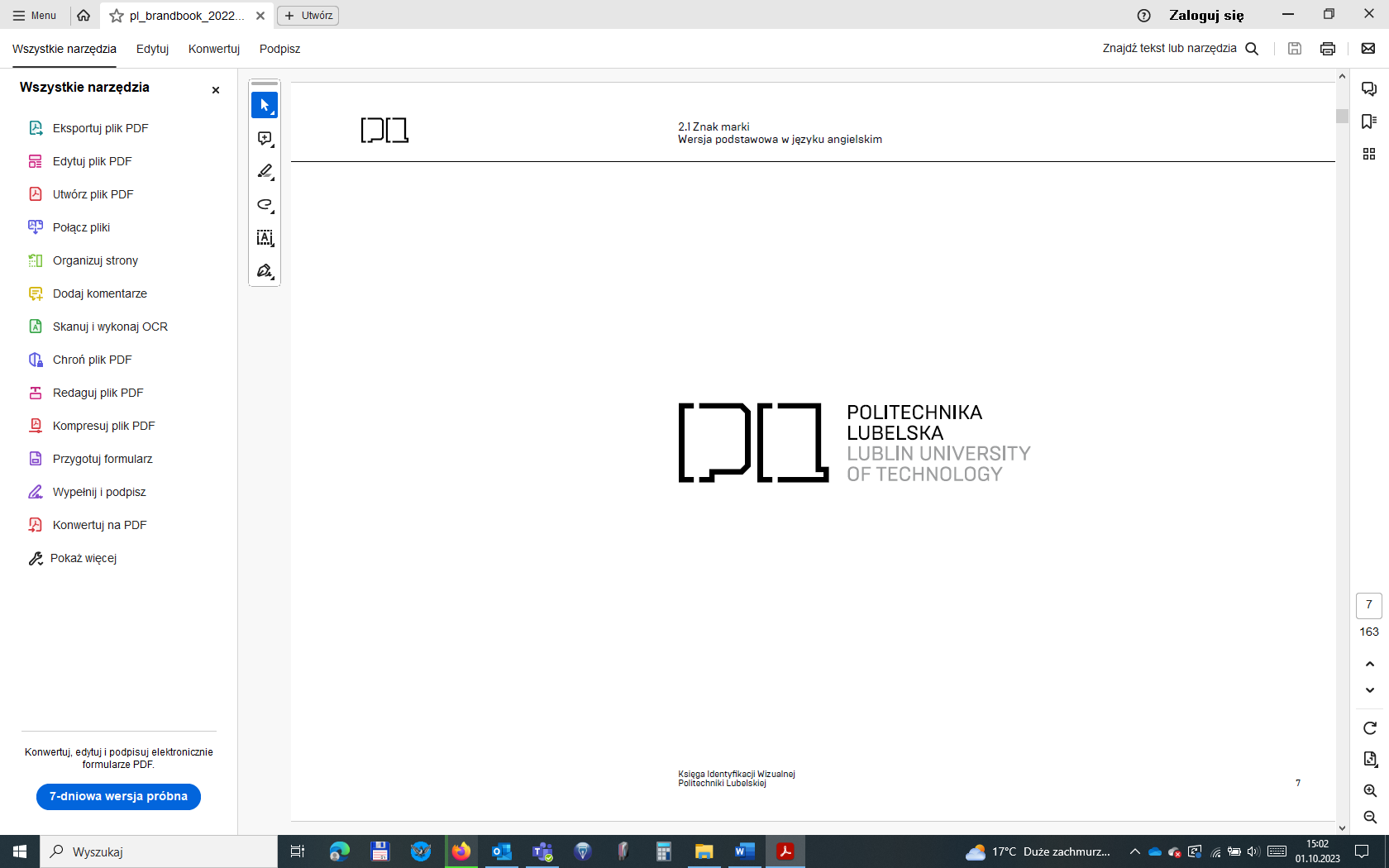 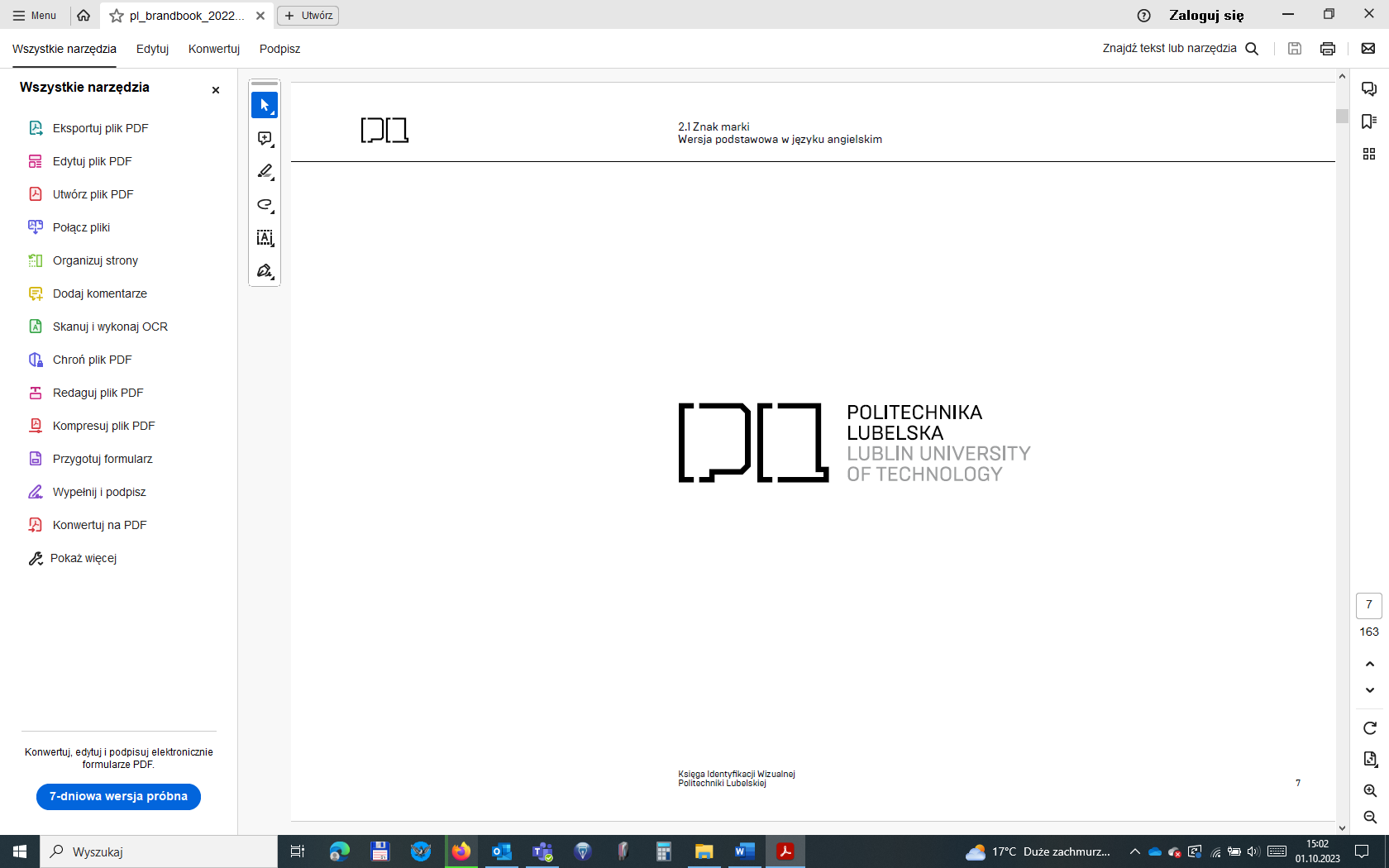 do Zasad realizacji podróży służbowych w Politechnice LubelskiejLublin, dnia ..................................Nazwisko i imię: ……………………….……………………Stanowisko: …………………………………………………Jednostka organizacyjna: …………………….……………Numer telefonu: …………………….………………..…….Prorektor ds. naukiWNIOSEKo wyrażenie zgody na użycie samochodu osobowego niebędącego własnością pracodawcy w celu odbycia podróży służbowejProszę o wyrażenie zgody na użycie samochodu osobowego niebędącego własnością pracodawcy w związku z wyjazdem służbowym, na podstawie Polecenia wyjazdu służbowego 
nr ................./20........... z dnia .............................. 20........ r.:Kraj, miejscowość:................................................................................................................Termin: od ...................................................... do ..............................................................Cel wyjazdu:.........................................................................................................................Uzasadnienie użycia samochodu (należy wybrać co najmniej 1 opcję poniżej):przewóz aparatury lub materiałów do badań (należy opisać): przejazd kilku pracowników/doktorantów/studentów PL (imiona i nazwiska): Inne uzasadnione okoliczności (należy opisać):  Marka samochodu, numer rejestracyjny i pojemność silnika: Oświadczam, że mam prawo do dysponowania ww. samochodem na podstawie (zaznaczyć jedną opcję):Przewidywana łączna liczba kilometrów przejazdu samochodem: .............................. km.Stawka za 1 km:.................... zł.Przewidywany koszt przejazdu (7 x 8):  ……………………………….. zł.Przewidywane dodatkowe koszty związane z przejazdem:Płatne parkingi…………………………………… zł;Przejazdy płatnymi autostradami ………………zł;Inne (wyłącznie uzasadnione i niezbędne do realizacji przejazdu)…………………… zł.Przewidywany całościowy koszt użycia samochodu (9 + 10):................................................ zł.............................................                                          ……….……...................................(Delegujący – data, podpis, pieczątka)   				            (Wyjeżdzający – data, podpis, pieczątka)........................................................ 	        ........................................................                      (Dysponent środków finansowych 			                 (Specjalista ds. gospodarki finansowej                  – data, podpis, pieczątka)		      	                            – data, podpis, pieczątka)
			       			Wyrażam zgodę na użycie samochodu niebędącego własnością pracodawcy
do celów służbowychLublin, dnia ..................................	............................................................		(Prorektor ds. nauki lub rektor – podpis, pieczątka)Załącznik nr 4do Zasad realizacji podróży służbowych w Politechnice LubelskiejProrektor ds. naukiNazwisko i imię osoby używającej pojazd:	……………………….……………………Numer rejestracyjny pojazdu:			……………………………………………Pojemność silnika:				…………………….……………..… cm3EWIDENCJA PRZEBIEGU POJAZDUdo celów rozliczenia podróży służbowej nr ………………………………….			……………………………….                                                                                                                                                                        (Wyjeżdżający – data, podpis, pieczątka)                                  (Delegujący – data, podpis, pieczątka)                  Lublin, dnia ………………….Marka: Nr rejestracyjny: Pojemność silnika (cm3):Własność, najem, użyczenie lub ………………………………….. (należy wskazać)Źródło/a finansowaniaNazwa i nr zadania w projekcie (jeśli dotyczy)Kwota finansowaniaa)………………………………………………….…b)…………………………………………………..…c)…………………………………………………..…a)………………………………………………….…b)…………………………………………………..…c)………………………………………………..……Nr kolejny wpisuData wyjazduOpis trasy wyjazdu (skąd – dokąd)Opis trasy wyjazdu (skąd – dokąd)Cel wyjazduLiczba faktycznie przejechanych kilometrówStawka za 1 km przebieguzł grWartośćzł gr1.0,002.00,003.0,004.00,00Podsumowanie00,00